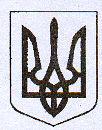 У К Р А Ї Н АЖовківська міська радаЛьвівського району Львівської областіВИКОНАВЧИЙ  КОМІТЕТРІШЕННЯвід 16.04.2021 р.        № 30	м. ЖовкваПро надання згоди гр. Лособик М. Є.на видачу дублікату свідоцтва про право власності на житловий будинок№ 90 по вул. Центральна (стара адресаЗелена 62) в с. Мацошин	Розглянувши заяву гр. Лособик Мирослави Євгенівни, жительки                м. Львів, вул. Хвильового, 17/53 щодо надання дозволу на видачу дублікату свідоцтва про право власності на житловий будинок №90 по вулиці Центральна (стара адреса Зелена 62), в селі Мацошин, копію паспорта заявника, керуючись ст. 31 Закону України «Про місцеве самоврядування в Україні», виконавчий комітет  Жовківської міської радиВ И Р І Ш И В:1. Надати згоду на видачу дублікату свідоцтва про право власності на житловий будинок №90 по вулиці Центральна (стара адреса Зелена 62), в селі Мацошин у зв’язку із втратою оригіналу документа на ім’я Будинка Марії Василівни.Міський голова				                                  Олег ВОЛЬСЬКИЙ